ÓravázlatA pedagógus neve: Ferenczi RolandOsztály: 5. bTantárgy: TörténelemTémakör: A középkori EurópaAz óra témája: A lovagi életmódÓra típusa: Új ismeretet feldolgozó óraAz óra cél- és feladatrendszere: kommunikációs készség, olvasási készség, lényeglátás, véleményformálás, érvelés, mások véleményének meghallgatása, szociális és állampolgári kompetencia fejlesztése.Az óra didaktikai feladatai:Nevelési: Mások véleményének meghallgatása, saját gondolatok kinyilvánítása, önálló ismeretszerzés, lényegkiemelés, érvelés.Oktatási/didaktikai: A lovagi életmód, fegyverek, páncélok.Pedagógiai/pszichológiai: Motiválás, differenciálás és individualizálás, problémafelvetés és problémaszituáció megteremtésének módszerei.Tantárgyi kapcsolatok: földrajz, honismeretFelhasznált források: (TK./ Mf. Szitakötő c. folyóirat 2019/ 1 sz.)Tanórát megelőző tevékenységek: Felkészülés a tanórára. A folyóiratok kiosztása. Képek másolása a csoportfeladathoz.1. csoport: Az olvasott szöveg alapján készítsetek egy toborzó plakátot a francia seregnek, melyben a lovagi életet népszerűsítitek. Térjetek ki a felsorolt fegyverekre, fegyvernemekre, egészítsétek ki a tankönyvben található leírással, ha szükséges.2. csoport: Készítsetek egy korabeli újsághírt egy francia újságnak a crécy csatáról, fogalmazzátok át a folyóirat szövegét ismerve a csata kimenetelét.3. csoport: Készítsetek egy korabeli újsághírt egy angol újságnak a crécy csatáról, fogalmazzátok át a folyóirat szövegét ismerve a csata kimenetelét.4. csoport: A borítékban képeket találtok melyeken a korabeli lovagi öltözet egyes darabjai láthatók, nevezzétek meg őket és ragasszátok a papírra az ember alak mellé, majd kössétek oda ahol viselték.(A lenti képet vágjuk ki és tegyük borítékba.)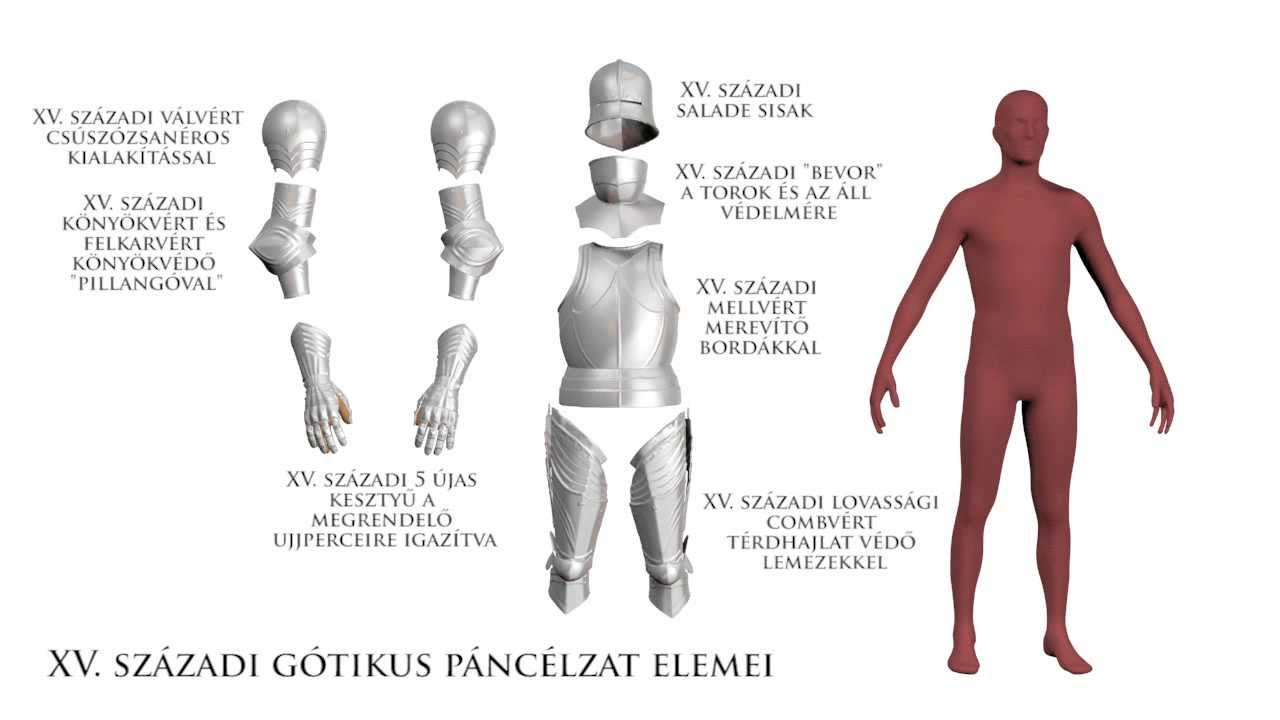 Idő-keretTartalom, tanulói tevékenységA pedagógus tevékenységeCélok, feladatokMódszerekTanulói munkaformákEszközökMegjegyzések2 percSzervezés, előkészítés: a hetes jelentése, a napló beírásaA napló beírása5 percA folyóirat 12-13. o. található, A patkószeg és a történelem c. szöveg elolvasása.Abból az állításból induljunk ki, hogy egy abszolutista uralkodó mindent megtehet.Tanári kérdésekkel segítve felidézni a szöveg lényeges pontjait.A tanult ismeretek felidézése, felmérése.Tanári kérdések.Frontális munka.Szitakötő folyóirat,füzet.20 percAlakítsunk ki 5 fős csoportokat, minden csoport tagjai kapjanak egy-egy folyóiratot, tanulmányozzák át a szöveget és készítsék el a csoportfeladatokat.A csoportalakítás során ügyeljünk a szerepek kiosztására, felelősök kijelölésére.A feladat megfogalmazása. Folyamatos ellenőrzés. Tanári magyarázat. Szöveg felolvasása, ha szükséges.A lényeglátás, az összefüggések felfedezése.Csoportos gondolkodás. Ismeretek megszerzése, felidézése. Megbeszélés.Csoport munka.Szitakötő folyóirat, papír.10 percA csoportok elkészített produktumainak bemutatása. A csoportok közti kommunikáció segítése.A kommunikációs készség fejlesztése, az esetleges viták kezelése.Beszámoló.Csoport munka.Egyéni munka.5 percAz elhangzottak értékelése, összegzése. Akár rövid vázlat is készülhet a füzetbe az elhangzottakkal kapcsolatban. Ellenőrzés, jutalmazás.Önellenőrzés..Egyéni munka.Frontális munka.3 percA tanóra lezárása: Összefoglalás, megbeszélés, hogy miért is volt hasznos számukra a mai óra.Irányított kérdésekkel felidézni az órán elhangzottakat.Összefoglalás. Saját véleményformálás.Tanári kérdések.Frontális munka..